ь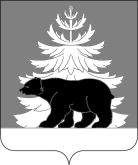 Контрольно – счетная палата Зиминского районного муниципальногообразованияЗаключение № 01-10/01на проект решения Думы Зиминского муниципального района «О внесении изменений и дополнений в решение Думы Зиминского муниципального района от 21 декабря 2022 года № 244 «О бюджете Зиминского районного муниципального образования на 2023год и на плановый период 2024 и 2025 годов»»   20 января 2023 года                                                                          г. ЗимаЗаключение подготовлено Контрольно-счетной палатой Зиминского  районного муниципального образования, в соответствии со статьей 157 Бюджетного кодекса Российской Федерации (далее- БК РФ), статьей 9 Федерального закона от 07.02.2011 № 6-ФЗ «Об общих принципах организации и деятельности контрольно-счетных органов субъектов Российской Федерации и муниципальных образований» (далее –Закон № 6 ФЗ), Уставом Зиминского районного муниципального образования, Положением о бюджетном процессе в Зиминском районном муниципальном образовании, утвержденным решением Думы Зиминского муниципального района от 21.03.2011 № 99 , статьей 8 Положения  Контрольно-счетной палаты  Зиминского  районного  муниципального образования, утвержденным решением Думы Зиминского  муниципального  района  от 28.10.2021 № 146, Основание для проведения экспертизы: Федеральный закон от 07.02.2011№6-ФЗ «Об общих принципах организации и деятельности контрольно-счетных органов субъектов Российской Федерации муниципальных образований».            Цель экспертизы: Соблюдение бюджетного и иного законодательства при внесении изменений и дополнений в бюджет Зиминского районного муниципального образования на 2023 год и плановый период 2024 и 2025 годов (далее- бюджет района, районный бюджет)            Предмет экспертизы: проект решения Думы Зиминского муниципального района (далее- Дума района) «О внесении изменений и дополнений в решение Думы  района от 21 декабря 2022 года № 244 «Об утверждении бюджета Зиминского районного муниципального образования на 2023 год и на плановый период 2024 и 2025 годов»»-далее (Проект решения, проект бюджета),материалы и документы финансово- экономических обоснований указанного проекта в части, касающихся доходных и  расходных обязательств  Зиминского районного муниципального образования.Общая часть        Изменения представлены на экспертизу в Контрольно-счетную палату 19 января 2023 года вх. № 3(исх. от 18.01.2023 №18).        Представлен проект решения Думы района с приложениями, пояснительная записка. Изменения вносятся в приложения 1,2,3,4,5,6,7,8,15,17,18 к решению Думы района от 21.12.2022 №244.Внесение изменений в районный бюджет на 2023 год и на плановый период 2024 и 2025 годов обусловлено необходимостью:уточнения объёма прогнозируемых поступлений по отдельным видам налоговых и неналоговых доходов районного бюджета на основании сведений главных администраторов доходов об ожидаемом поступлении доходов на 2023 год и на плановый период 2024 и 2025 годов;- уточнения объёма безвозмездных поступлений от бюджетов других уровней на 2023 год и на плановый период 2024 и 2025 годов в соответствии с нормативными правовыми актами главных распорядителей бюджетных средств областного бюджета;- уточнением объема безвозмездных поступлений от бюджетов других уровней в соответствии с пунктом 5 статьи 242 Бюджетного Кодекса Российской Федерации (возврат не использованных по состоянию на 1 января текущего года целевых межбюджетных трансфертов в бюджет, из которого они были ранее предоставлены);- внесения изменений в текстовую часть решения Думы района «О бюджете Зиминского районного муниципального образования на 2023 год и плановый период 2024 и 2025 годов»;	- перераспределения свободных бюджетных ассигнований между отдельными разделами и подразделами, целевыми статьями и видами расходов бюджетной классификации главными распорядителями бюджетных средств;	- уточнения кодов расходов бюджетной классификации;- заведением остатков средств, сложившихся по состоянию на 01.01.2023 года, в том числе средств Дорожного фонда Зиминского районного муниципального образования;	- увеличением бюджетных ассигнований, предусмотренных на реализацию отдельных муниципальных программ;		В текущем году это первое изменение бюджета Зиминского районного муниципального образования на 2023 год и плановый период 2024 и 2025 годов.1.Изменение основных характеристик бюджета района Таблица 1 (тыс. руб.)Пунктом 1 Проекта решения изменяются основные характеристики бюджета района. Согласно проекту решения предлагается внести изменения на 2023 год и утвердить:общий объем доходов в сумме 832751,6 тыс. руб.;общий объем расходов в сумме 872843,4 тыс. руб. Из данных таблицы 1, доходы на 2023 год увеличиваются на 56368,9тыс. руб. или на 7,3 %. Налоговые и неналоговые доходы корректируются в сторону увеличения на 1,9 тыс.руб. или на 0,002 %за счет увеличения плановых показателей по прочим доходам от компенсации затрат бюджетов муниципальных районов на сумму 1,9 тыс. руб.Безвозмездные поступления корректируются в сторону увеличения на 56367,0 тыс. руб. или на 8,2%, за счет увеличения:  -  КБК 000 2 02 15002 05 0000 150 дотации бюджетам муниципальных районов на поддержку мер по обеспечению сбалансированности бюджетов на сумму +55 632,5 тыс. руб.;  -  КБК 000 2 02 29999 05 0000 150 субсидии местным бюджетам на финансовую поддержку реализации инициативных проектов на сумму +736,4 тыс. руб.; - КБК 000 2 19 00000 00 0000 150 возврат прочих остатков субсидий, субвенций и иных межбюджетных трансфертов, имеющих целевое назначение, прошлых лет из бюджетов муниципальных районов на сумму (-1,9) тыс. руб.;В том числе                                                                                                                 Таблица 2Расходы на 2023 год увеличиваются   на 90460,7 тыс. руб. или на 11,6 %.Дефицит бюджета района на 2023 год составит 40091,8 тыс. руб., или 47,1% утвержденного общего годового объема доходов районного бюджета без учета утвержденного объема безвозмездных поступлений и (или) поступлений налоговых доходов по дополнительным нормативам отчислений. В качестве источника финансирования дефицита бюджета района на 2023 год планируется использовать остатки средств районного бюджета, сформированные на 01.01.2023 года в сумме 31091,8 тыс. руб. В результате чего дефицит бюджета с учетом снижения остатков средств на счетах районного бюджета составит 6000,0 тыс.руб., или 7,1%, утвержденного общего годового объема доходов районного бюджета без учета утвержденного объема безвозмездных поступлений и (или) поступлений налоговых доходов по дополнительным нормативам отчислений, что соответствует требованиям пункта 3 статьи 92.1 БК.РФ.На плановый период 2024 и 2025 годов изменения не вносятся.                                     2. Изменение расходной части бюджета района         Проектом вносятся изменения в расходную часть бюджета района на 2023 год. Внесение изменений в объемы бюджетных ассигнований обусловлены изменением объемов финансирования программных мероприятий. Изменения вносятся в 11 муниципальных программы из 19. Общий объем расходов на муниципальные программы предусмотрен на 2023 год в объеме 798819,6 тыс.руб. или 91,5 % в общем объеме расходов. Общий объем непрограммных расходов районного бюджета корректируется в сторону увеличения на 21073,7 тыс. руб. и составит 74023,8 тыс.руб. или 8,5% в общем объеме расходов.                 Изменения расходной части бюджета района на 2023 годТаблица 3 (тыс. руб.)Проектом решения предусматривается увеличение расходной части бюджета на 2023 год на финансирование муниципальных программ на сумму 69387,0 тыс.руб.Проектом бюджета предусмотрено увеличение расходов по муниципальной программе Зиминского районного муниципального образования «Развитие образования» на сумму +47605,0 тыс.руб., в связи с увеличением расходов на коммунальные расходы, пожарную безопасность, приобретение основных средств и материальных запасов, текущего ремонта образовательных учреждений, подвоз детей, питание детей. За счет средств областного бюджета предусмотрено увеличение расходов:- на реализацию инициативного проекта «Все вместе» на 2023 год на сумму 270,0 тыс. рублей;За счет средств местного бюджета предусмотрено увеличение расходов на:-  софинансирование реализации инициативного проекта «Все вместе» на сумму 30,0 тыс. рублей;Из них подпрограмма «Дошкольное образование» увеличение расходов на сумму 9412,4 тыс.руб.;  - подпрограмма «Общее образование» увеличение расходов на сумму 36104,1 тыс.руб.;  -подпрограмма «Обеспечение функций управления системы образования» увеличение расходов на 2088,5 тыс.руб.  Муниципальная программа Зиминского районного муниципального образования «Развитие культуры в Зиминском районе» расходы увеличиваются    на сумму +1577,9 тыс.руб. на расходы по коммунальным расходам, приобретение материальных запасов. За счет средств областного бюджета предусмотрено увеличение расходов:- на реализацию инициативного проекта «Текущий ремонт помещений Муниципального казенного учреждения культуры «Межпоселенческая центральная библиотека Зиминского района» на 2023 год на сумму 466,4 тыс. руб.За счет средств местного бюджета предусмотрено увеличение расходов на:- софинансирование реализации инициативного проекта «Текущий ремонт помещений Муниципального казенного учреждения культуры «Межпоселенческая центральная библиотека Зиминского района» в размере 51,8 тыс. руб., в том числе: -подпрограмма «Музейное дело» расходы увеличиваются на +354,1 тыс.руб.; -подпрограмма «Библиотечное дело» увеличивается на +1062,9 тыс.руб.; -подпрограмма «Обеспечение функций управления сферой культуры» увеличивается на +160,9 тыс.руб.Муниципальная программа «Развитие физической культуры и спорта в Зиминском районе» расходы увеличиваются на 2017,0 тыс.руб. (подготовку спортивной площадки, приобретение основных средств, материальных запасов);Муниципальная программа «Развитие инженерной инфраструктуры и дорожного хозяйства на территории Зиминского района» расходы увеличиваются на 7283,1 тыс.руб.;в том числе по подпрограмме «Модернизация объектов коммунальной инфраструктуры Зиминского района» на сумму 150,0 тыс.руб.;по подпрограмме «Энергосбережение и повышение энергетической эффективности в Зиминском районе» корректируются в сторону увеличения на сумму 360,0 тыс.руб.(для приобретения приборов учета); по подпрограмме «Развитие автомобильных дорог Зиминского района» корректируется в сторону увеличения на 6773,1 тыс.руб., в соответствии с частью 5 статьи 179 БК РФ бюджетные ассигнования муниципального дорожного фонда, не использованные в текущем финансовом году, направляются на увеличение бюджетных ассигнований муниципального дорожного фонда в очередном финансовом году;Муниципальная программа «Охрана окружающей среды в Зиминском районе» расходы увеличиваются на 373,3 тыс.руб. на организацию мероприятий в области обращения с твердыми коммунальными отходами. Муниципальная программа «Безопасность в Зиминском районе» рассходы увеличиваются на 932,4 тыс.руб. на расходы по оплате труда и начисления, приобретение материальных запасов.      Муниципальная программа «Управление муниципальными финансами Зиминского районного муниципального образования» расходы увеличиваются на 7553,7 тыс.руб., в том числе,     -подпрограмма «Управление муниципальными финансами, организация составления и исполнения местного бюджета» расходы увеличиваются на 3926,3 тыс.руб.;  - подпрограмма «Централизация бюджетного учета и отчетности» увеличивается на 3607,4 тыс.руб.   Муниципальная программа «Актуализация документов территориального планирования и градостроительного зонирования муниципальных образований Зиминского района Иркутской области» корректируется в сторону увеличения на 580,0 тыс.руб. КСП Зиминского района отмечает, ответственным исполнителем нормативно-правовым актом корректировка в муниципальную программу по объемам финансирования   и срок действия муниципальной программы не приняты. Мероприятие по «Актуализация генеральных планов и правил землепользования и застройки муниципальных образований Зиминского района, и подготовка новых генерального плана и ПЗЗ Кимильтейского сельского поселения» не включено          Муниципальная программа «Профилактика правонарушений в Зиминском районе» расходы увеличиваются на 131,0 тыс.руб. на реализацию мероприятий «Профилактика терроризма и экстремизма» и профилактика правонарушений среди несовершеннолетних» в сумме 131,0 тыс.руб.            Муниципальная программа «Экономическое развитие» расходы увеличиваются на 150,0 тыс.руб. на мероприятие по «Поддержке развития СМСП и формирование положительного имиджа предпринимателя»  Муниципальная программа «Развитие и содержание муниципальной автоматизированной системы централизованного оповещения населения Зиминского района расходы увеличиваются на 1204,0 тыс.руб.Непрограммные расходы увеличиваются на 21073,7 тыс.руб.,согласно авторов пояснительной записки расходы увеличиваются на оплату труда и начисления на  сумму 13 021,1 тыс. руб.; пенсионное обеспечение  в сумме 2 780,3 тыс. руб.;  приобретение и ремонт муниципального имущества в сумме 1 650,0 тыс. руб.;  коммунальные услуги в сумме 1 562,6 тыс. руб.;  услуги связи, текущий ремонт помещений, ремонт орг. техники, договора ГПХ, программное обеспечение, ГСМ, запасные части для автотранспорта, канцелярские товары, хозяйственные товары, представительские расходы в сумме 4 840,0 тыс. руб.Проектом решения производится перераспределение бюджетных ассигнований между отдельными разделами, подразделами, целевыми статьями и видами расходов на 2023 год.3.Изменения в разрезе функциональной классификации бюджета Зиминского районного муниципального образования на 2023 год.Таблица 4 (тыс.руб.)           Расходы увеличиваются          -по разделу 01 «Общегосударственные расходы» на   +25150,2тыс. руб.;         -по разделу 03 «Национальная безопасность и правоохранительная   деятельность на 2136,1 тыс.руб.;        -по разделу 04 «Национальная экономика» на 6773,2 тыс.руб.;        -по разделу 06 «Охрана окружающей среды» на 373,3 тыс.руб.;        -по разделу 07 «Образование» на 51516,8 тыс. руб., в т. ч. по подразделу 01«Дошкольное образование» на 9412,4 тыс.руб., по подразделу 02 «Общее образование» на 37478,0 тыс. руб.,по подразделу 09 «Другие вопросы в области образования» на 4626,4 тыс.руб.;        -по разделу 08 «Культура, кинематография» на 993,2 тыс.руб.;       -по разделу 10 «Социальная политика» на 2780,3 тыс.руб.;       -по разделу «Физическая культура и спорт» на 303,0 тыс.руб.;        -по разделу 12 «Средства массовой информации» на 434,6 тыс. руб.            Резервный фонд соответствует ст.81 БК РФ и не превышает 3% утвержденного общего объема расходов.Дефицит бюджета района составит в сумме 40091,8 тыс. руб. или 47,1% утвержденного общего годового объема доходов районного бюджета без учета утвержденного объема безвозмездных поступлений и (или) поступлений налоговых доходов по дополнительным нормативам отчислений. В качестве источника финансирования дефицита районного бюджета планируется использовать остатки средств районного бюджета, сформированные на 01.01.2023г., в сумме 34091,8 тыс.руб. Превышение предельного значения сложилось в пределах снижения остатков средств на счетах по учету средств местного бюджета составит 6000,0 тыс.руб. или 7,1%, что соответствует требованиям пункта 3 статьи 92.1 БК РФ.Пунктом 8 утверждается объем бюджетных ассигнований, направляемых на исполнение публичных нормативных обязательств на 2023 год увеличивается на 2780,3 тыс.руб. Пунктом 10 утверждается объем бюджетных ассигнований дорожного фонда Зиминского районного муниципального образования на 2023 год в сумме 12623,5 тыс. руб., в соответствии с частью 5 статьи 179 БК РФ бюджетные ассигнования муниципального дорожного фонда, не использованные в текущем финансовом году, направляются на увеличение бюджетных ассигнований муниципального дорожного фонда в очередном финансовом году.  Проект решения Думы района «О внесении изменений в решение Думы Зиминского муниципального района от 21.12.2022 г. №244 «О бюджете Зиминского районного муниципального образования на 2023 год и плановый период 2024 и 2025 годов», представленный на рассмотрение Думы района, соответствует основным положениям бюджетного законодательства Российской Федерации, содержит основные характеристики бюджета, соблюдены принципы сбалансированности бюджета, установленные статьей 33 БК РФ.По итогам проведенной экспертизы проект решения Думы района «О внесении изменений в решение Думы Зиминского муниципального района от 21.12.2022г. № 244 «О бюджете Зиминского районного муниципального образования на 2023 год и на плановый период 2024 и 2025 годов» не противоречит бюджетному законодательству Российской Федерации и рекомендуется к рассмотрению на заседании Думы района.         Председатель                                                     Е.В.ШульгинаНаименование показателя Утверждено решением Думы от 21.12.2022 г. № 244Утверждено решением Думы от 21.12.2022 г. № 244Утверждено решением Думы от 21.12.2022 г. № 244Проект решения Проект решения Проект решения Отклонение(+ -) Отклонение(+ -) Отклонение(+ -) Наименование показателя 2023г.2024г.2025г.2023г.2024г.2025г.2023г.2024г.2025г.Доходы, в том числе: 776382,7698565,7677753,2832751,6698565,7677753,2+56368,900налоговые и неналоговые доходы 85042,188273,691217,985044,088273,691217,9+1,900безвозмездные поступления 691340,6610292,1586535,3747707,6610292,1586535,3+56367,000Расходы, в том числе: 782382,7698565,7677753,2872843,4698565,7577753,2+90460,700Дефицит (профицит) -6000,000-40091,800-34091,800Уровень дефицита, %7,10047,100000Уровень дефицита за минусом снижения остатков средств на счетах, %0007,100000Наименование источника доходатипа средствОстаток на конец года (рублей)КБК списанияПолучатель Субвенция на осуществление полномочий по предоставлению гражданам субсидий на оплату жилых помещений и коммунальных услуг01.03.081 888,68 910 2 19 60010 05 0000 150Министерство социального развития, опеки и попечительства Иркутской области (806)Наименование муниципальной программы (подпрограммы, основного мероприятия)Утверждено решением Думы от 21.12.2022 № 244Проект решенияОтклонение(+ -)ВСЕГО РАСХОДОВ, из них782382,7872843,4+90460,7По муниципальным программам729432,6798819,6+69387,01.Муниципальная программа Зиминского районного муниципального образования «Развитие образования»510825,4558430,4+47605,02.Муниципальная программа Зиминского районного муниципального образования «Развитие культуры в Зиминском районе»18112,019689,9+1577,93.Муниципальная программа «Развитие физической культуры и спорта в Зиминском районе»10053,712070,7+2017,04.Муниципальная программа «Развитие инженерной инфраструктуры и дорожного хозяйства на территории Зиминского района»6610,313893,4+7283,15.Муниципальная программа «Охрана окружающей среды в Зиминском районе»708,61081,9+373,36.Муниципальная программа «Безопасность в Зиминском районе»3938,24870,4+932,27.Муниципальная программа «Управление муниципальными финансами Зиминского районного муниципального образования»175753,3183287,0+7533,78.Муниципальная программа «Актуализация документов территориального планирования и градостроительного зонирования муниципальных образований Зиминского района»420,01000,0+580,09.Муниципальная программа «Профилактика правонарушений в Зиминском районе»415,0546,0+131,010.Муниципальная программа «Экономическое развитие»150,0300,0+150,011.Муниципальная программа «Развитие и содержание муниципальной автоматизированной системы централизованного оповещения населения Зиминского района»1000,02204,0+1204,0По непрограммным расходам52950,174023,8+21073,78.Непрограммные расходы52950,174023,8+21073,7Наименование показателя РЗПРУтверждено решением Думы от 21.12.2022 № 244Проект решения Отклонение(+ -) Итого, из них782382,7872843,4+90460,7Общегосударственные расходы010075218,4100368,6+25150,2Национальная безопасность и правоохранительная деятельность03004938,27074,3+2136,1Национальная экономика04005850,312623,5+6773,2Охрана окружающей среды06002149,42522,7+373,3Образование, из них0700523723,7575240,5+51516,8Дошкольное образование070192483,5101895,9+9412,4Общее образование0702399087,7436565,7+37478,0Другие вопросы в области образования070931772,536398,9+4626,4Культура, кинематография080014760,115753,3+993,2Социальная политика10008642,411422,7+2780,3Физическая культура и спорт110010053,710356,7+303,0Средства массовой информации12003352,03786,6+434,6